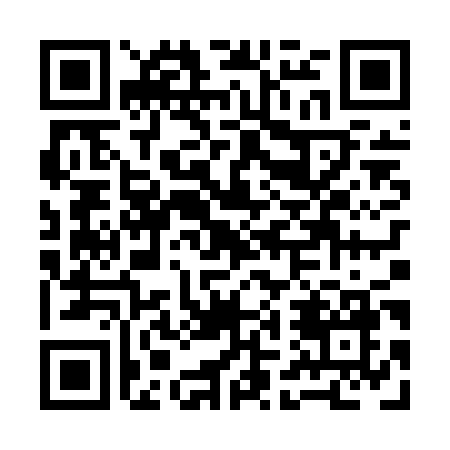 Prayer times for Tiili Landing, British Columbia, CanadaWed 1 May 2024 - Fri 31 May 2024High Latitude Method: Angle Based RulePrayer Calculation Method: Islamic Society of North AmericaAsar Calculation Method: HanafiPrayer times provided by https://www.salahtimes.comDateDayFajrSunriseDhuhrAsrMaghribIsha1Wed3:345:2912:536:008:1910:142Thu3:325:2712:536:018:2110:163Fri3:295:2512:536:028:2210:194Sat3:265:2312:536:038:2410:215Sun3:235:2212:536:048:2510:246Mon3:215:2012:536:058:2710:277Tue3:185:1812:536:068:2810:298Wed3:155:1612:536:078:3010:329Thu3:125:1512:536:088:3110:3510Fri3:095:1312:536:098:3310:3711Sat3:075:1212:536:108:3410:4012Sun3:045:1012:536:118:3610:4313Mon3:015:0912:536:118:3710:4514Tue3:005:0712:536:128:3910:4615Wed2:595:0612:536:138:4010:4716Thu2:595:0412:536:148:4210:4717Fri2:585:0312:536:158:4310:4818Sat2:575:0212:536:168:4510:4919Sun2:575:0012:536:178:4610:5020Mon2:564:5912:536:178:4710:5021Tue2:564:5812:536:188:4910:5122Wed2:554:5712:536:198:5010:5223Thu2:554:5612:536:208:5110:5224Fri2:544:5412:536:208:5310:5325Sat2:544:5312:536:218:5410:5426Sun2:534:5212:536:228:5510:5427Mon2:534:5112:546:238:5610:5528Tue2:524:5012:546:238:5710:5629Wed2:524:5012:546:248:5910:5630Thu2:524:4912:546:259:0010:5731Fri2:514:4812:546:259:0110:58